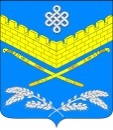 АДМИНИСТРАЦИЯИВАНОВСКОГО СЕЛЬСКОГО ПОСЕЛЕНИЯКРАСНОАРМЕЙСКОГО РАЙОНАПОСТАНОВЛЕНИЕ«25» марта 2024 года                                                                                            № 39станица ИвановскаяОб отмене нормативного правового актаВ соответствии с Федеральным законом от 6 октября 2003 года                     № 131-ФЗ «Об общих принципах организации местного самоуправления в Российской Федерации», руководствуясь Уставом Ивановского сельского поселения Красноармейского района, п о с т а н о в л я ю:1. Постановление администрации Ивановского сельского поселения Красноармейского района от 18 июля 2023 года № 91 «Об утверждении порядка использования гражданами земель или земельных участков, находящихся в муниципальной собственности Ивановского сельского поселения Красноармейского района, для возведения гаражей, являющихся некапитальными сооружениями, либо для стоянки технических или других средств передвижения инвалидов вблизи их места жительства» - отменить.2. Общему отделу администрации Ивановского сельского поселения Красноармейского района (Дондук Е.А.) разместить настоящее постановление на официальном сайте администрации Ивановского сельского поселения Красноармейского района в информационно-телекоммуникационной сети «Интернет».3. Контроль за исполнением настоящего постановления возложить на заместителя главы Ивановского сельского поселения Красноармейского района И.Н. Артюх.4. Постановление вступает в силу со дня его обнародования.ГлаваИвановского сельского поселенияКрасноармейского района                                                              А.А. ПомеляйкоЛИСТ СОГЛАСОВАНИЯк проекту постановления администрации Ивановского сельского поселенияКрасноармейского района от «25» марта 2024 года № 39Об утверждении порядка использования гражданами земель или земельных участков, находящихся в муниципальной собственности Ивановского сельского поселения Красноармейского района, для возведения гаражей, являющихся некапитальными сооружениями, либо для стоянки технических или других средств передвижения инвалидов вблизи их места жительства»Проект подготовил и внес:Ведущий специалист общего отдела(юрист) администрации Ивановского сельского поселенияКрасноармейского района          С.Г. ЕсаянПроект согласован:Заместитель главыИвановского сельского поселенияКрасноармейского района       И.Н. АртюхНачальникобщего отдела администрации Ивановского сельского поселенияКрасноармейского района       Е.А. Дондук